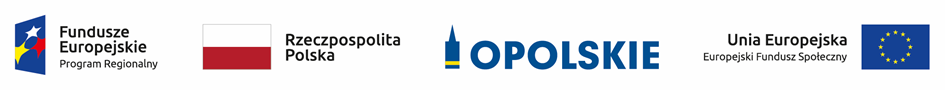 ZAŁĄCZNIK NR 9Analiza sytuacji regionalnej w zakresie wsparcia rodziny przeżywającej problemy opiekuńczo-wychowawcze, w tym sytuacji zagrożenia utraty możliwości opieki nad dziećmi, zgodnie z zakresem usług określonym w ustawie z dnia 9 czerwca 2011 r. o wspieraniu rodziny i systemie pieczy zastępczej (t.j. Dz.U. z 2019 r. poz. 1111 z późn. zm.)Opole, marzec 2020 r.Usługi wspierania rodzin przeżywających problemy opiekuńczo-wychowawcze oraz systemu pieczy zastępczej obejmują obszary zadań, wykonywane przez: samorząd gminny;samorząd powiatowy;samorząd wojewódzki.Zadania samorządu gminnego polegają na wsparciu rodziny w środowisku jej zamieszkania w zakresie wypełniania funkcji wychowawczej i opiekuńczej, które obejmują przede wszystkim:pracę z rodziną, w tym w formie:konsultacji i poradnictwa specjalistycznego;terapii i mediacji;usług dla rodzin z dziećmi, w tym usług opiekuńczych i specjalistycznych,pomocy prawnej, szczególnie w zakresie prawa rodzinnego;organizowania dla rodzin spotkań, mających na celu wymianę doświadczeń oraz zapobieganie izolacji,  w ramach grup wsparcia i grup samopomocy.Pracę z rodziną prowadzi przede wszystkim asystent rodziny, którego zadania określone w art. 15 ustawy o wspieraniu rodziny i systemie pieczy zastępczej, obejmują m.in.:opracowanie i realizację planu pracy z rodziną;udzielanie pomocy rodzinom w poprawie ich sytuacji życiowej (w zdobywaniu umiejętności prowadzenia gospodarstwa domowego, w rozwiązywaniu problemów socjalnych, psychologicznych, wychowawczych);wspieranie aktywności społecznej i zawodowej rodzin;udzielanie pomocy w poszukiwaniu, podejmowaniu i utrzymaniu zatrudnienia;udzielanie pomocy dzieciom, w szczególności poprzez udział w zajęciach
      psychoedukacyjnych;podejmowanie działań interwencyjnych, prowadzenie indywidualnych konsultacji i dokonywanie okresowej oceny sytuacji rodziny;współpracę z jednostkami administracji publicznej, organizacjami pozarządowymi i innymi podmiotami specjalizującymi się w działaniach na rzecz dziecka i rodziny;współpracę z zespołem interdyscyplinarnym działającym na podstawie ustawy 
o przeciwdziałaniu przemocy w rodzinie;realizację zadań określonych w ustawie z dnia 4 listopada 2016 r. o wsparciu kobiet w ciąży i rodziny „Za życiem” (Dz. U. z 2019 r. poz. 473).pomoc w opiece i wychowaniu dziecka poprzez umożliwienie dziecku korzystania z  zajęć w placówce wsparcia dziennego, która może być prowadzona w formie:opiekuńczej, w tym w formie kół zainteresowań, świetlic, klubów i ognisk wychowawczych,specjalistycznej,pracy podwórkowej realizowanej przez wychowawcę.gmina może zatrudnić również rodziny wspierające, które wspólnie z asystentem rodziny pomagają rodzinie, przeżywającej trudności opiekuńcze i wychowawcze, w prowadzeniu gospodarstwa domowego, kształtowaniu i wypełnianiu podstawowych ról społecznych.Do zadań samorządu powiatowego należy organizacja opieki i wychowania dla dzieci pozbawionych opieki rodziny biologicznej – w systemie pieczy zastępczej, poprzez:pracę z rodziną umożliwiającą powrót dziecka do rodziny lub gdy jest to niemożliwe – dążenie do przysposobienia dziecka, a w przypadku braku możliwości przysposobienia dziecka – opieka i wychowanie w środowisku zastępczym;przygotowanie dziecka do:godnego, samodzielnego i odpowiedzialnego życia;pokonywanie trudności życiowych zgodnie z zasadami etyki;nawiązywania i podtrzymywania bliskich, osobistych i społecznie akceptowanych kontaktów z rodziną i rówieśnikami, w celu łagodzenia skutków doświadczenia straty i separacji oraz zdobywania umiejętności społecznych;zaspokajanie potrzeb emocjonalnych dzieci, ze szczególnym uwzględnieniem potrzeb bytowych, zdrowotnych, edukacyjnych, kulturalno-rekreacyjnych.Piecza zastępcza sprawowana jest w formie:rodzinnej – rodziny zastępcze oraz rodzinne domy dziecka, którym mogą pomagać rodziny pomocowe;instytucjonalnej – placówki opiekuńczo-wychowawcze, regionalne placówki opiekuńczo-terapeutyczne oraz interwencyjne ośrodki preadopcyjne;działania organizatorów i koordynatorów rodzinnej pieczy zastępczej.Zadania samorządu województwa, które zgodnie z art. 154 i 162 ustawy 
o wspieraniu rodziny i systemie pieczy zastępczej, obejmują:utrzymanie ośrodków adopcyjnych, które na terenie województwa prowadzą postępowanie adopcyjne;wyznaczanie i ogłaszanie w wojewódzkim dzienniku urzędowym ośrodka adopcyjnego właściwego do prowadzenia banku danych o dzieciach z terenu województwa, oczekujących na przysposobienie (w woj. opolskim jest nim Ośrodek Adopcyjny w ROPS w Opolu);monitoring przebiegu procesów adopcyjnych w ośrodkach adopcyjnych 
w województwie.W 2019 r. planowane jest wprowadzenie zmian w ustawie o wspieraniu rodziny 
i systemie pieczy zastępczej, polegających m.in. na:zwiększeniu zakresu usług wspierających funkcjonowanie rodzin w lokalnym środowisku, oraz ograniczenie liczby dzieci kierowanych do pieczy zastępczej (zmieniony został zakres pracy asystenta rodziny oraz zwiększono dostępność placówek wsparcia dziennego – obie te formy przeznaczone są obecnie dla wszystkich rodzin wychowujących dzieci);wprowadzone będą rozwiązania zmierzające do ograniczenia liczby placówek opiekuńczo-wychowawczych (od 2020 r. gminy nie będą ponosiły odpłatności za pobyt dzieci w tych placówkach; odpłatność ponoszona będzie wyłącznie za pobyt dziecka w rodzinie zastępczej);w zakresie usamodzielnienia – zniesione zostanie kryterium dochodowe uprawniające do świadczeń z tytułu usamodzielnienia oraz skrócony z trzech do roku okres uprawniający do pomocy na usamodzielnienie. Ponadto do podmiotów prowadzących usamodzielnienie włączono Ochotnicze Hufce Pracy;zaproponowano równie zmiany w zakresie procedur adopcyjnych oraz usprawnienia dotyczące wymagań kwalifikacyjnych dla osób sprawujących funkcje kierownicze w placówkach wsparcia dziennego, pełniących funkcję asystentów rodziny, pracowników placówek opiekuńczo-wychowawczych 
w celu zapewnienia lepszego przepływu kadr systemu.Ponadto zadania z zakresu pieczy zastępczej realizują w woj. opolskim organizacje pozarządowe, które w swoich statutach uwzględniają problemy i zjawiska społecznej, określone w ustawie o wspieraniu rodziny i systemie pieczy zastępczej. Są to m.in.  Towarzystwo Przyjaciół Dzieci w Opolu, Towarzystwo Rozwoju Rodziny w Opolu, Diecezjalna Fundacja Ochrony Życia w Opolu, Fundacja Pomocy Dzieciom Bądź Dobroczyńcą w Opolu, Stowarzyszenie Pomocy Dzieciom „Brzdąc” w Kędzierzynie-Koźlu, Stowarzyszenie Polska Dzieciom w Nysie oraz S.A.P.R.A Stowarzyszenie Aktywnej Pomocy Rodzinie Alternatywa 
w Prudniku.SCHEMAT ORGANIZACYJNY SYSTEMU WSPIERANIA RODZINY I PIECZY ZASTĘPCZEJWOJEWÓDZTWO OPOLSKIE W 2018 R..Źródło: opracowanie własne ROPS w OpoluSystem wspierania rodziny i pieczy zastępczejAsystenci rodzinyW 2018 r. prawie bez zmian pozostała liczba zatrudnionych asystentów rodziny. 
W 69 gminach (68 w 2017 r.) zatrudnianych było ogółem 98 asystentów – o 1 zatrudnionego więcej niż rok wcześniej, w tym –  w latach 2016-2018 - zatrudniono 18 asystentów w ramach RPO WO 2014-2020 (projekt Bliżej rodziny i dziecka).W porównaniu do 2015 r., zatrudnienie asystentów rodziny wzrosło o 12,6%, a od początku działania systemu wspierania rodziny i pieczy zastępczej liczba asystentów rodziny wzrosła z 33 do 98, tj. prawie 3-krotnie. Asystenci rodziny mieli pod opieką 1 169 rodzin (o 5,4% mniej niż w 2017 r.). Na 
1 asystenta przypadało średnio 12 rodzin. Od początku działania systemu (2012 r.), liczba rodzin korzystających z pracy asystentów rodziny wzrosła 3,8-krotnie (z 306 w 2012 r. do 1 169 w 2018 r.). Mapa 1. Liczba rodzin objętych pracą asystenta rodziny w woj. opolskim w 2018 r.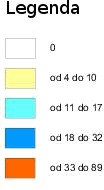 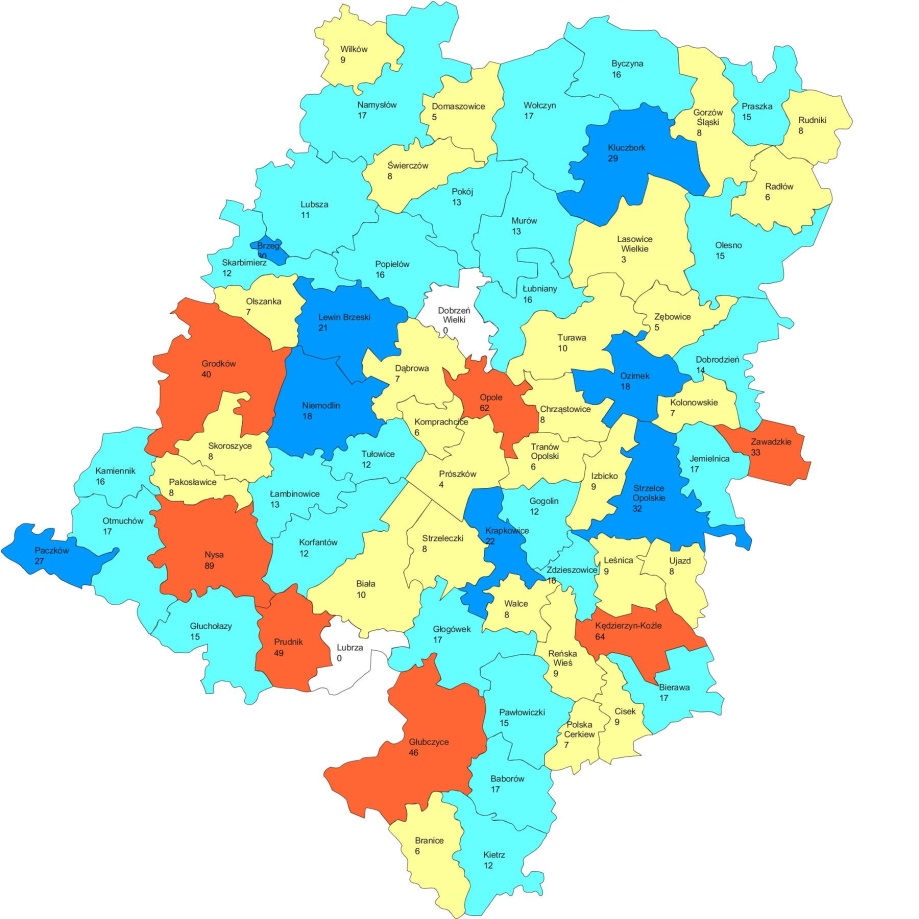 Źródło: opracowanie własne ROPS w Opolu na podstawie gminnych oceny zasobów pomocy społecznej woj. opolskiego w 2018 r.Najwięcej rodzin objętych pracą asystenta rodziny występuje w gminach miejskich 
i miejsko-wiejskich (w Nysie – 89, Kędzierzynie-Koźlu – 64, Opolu – 62, a także Prudniku - 49, Głubczycach – 46 i Grodkowie - 40). Wysokie wskaźniki liczby rodzin przypadających na 1 asystenta rodziny odnotowano również w: Zawadzkiem, Strzelcach Opolskich, Brzegu, Kluczborku, Paczkowie, Krapkowicach i Lewinie Brzeskim (21-33 rodziny). W pozostałych gminach na asystenta rodziny przypadało od 18 rodzin w Ozimku i Niemodlinie do 3 rodzin 
w Lasowicach Wielkich.W 2018 r. w 2 gminach w woj. opolskim (Dobrzeń Wielki, Lubrza) brak było zatrudnionych asystentów rodziny (w latach 2015-2017 były 3 takie gminy).Potrzeby w zakresie asysty rodzinnejZgodnie z art. 15 ust. 4 ustawy z dnia 9 czerwca 2011 r. o wspieraniu rodziny 
i systemie pieczy zastępczej, liczba rodzin, z którymi jeden asystent rodziny może w tym samym czasie prowadzić pracę, jest uzależniona od stopnia trudności wykonywanych zadań, jednak nie może przekroczyć 15 rodzin, zatem obecnie należałoby zatrudnić w woj. opolskim dodatkowo 141 asystentów rodziny (liczba asystentów winna wynosić ogółem 239, tj. 3 577 rodzin z problemami opiekuńczo-wychowawczymi, podzielone przez 15 rodzin, i przy uwzględnieniu aktualnej liczby zatrudnionych asystentów – 98, należ zwiększyć zatrudnienie o 141 osób).Dzieci w rodzinach wieloproblemowych wg powiatów woj. opolskiegoW 2018 r. było w woj. opolskim 3 577 rodzin z problemami opiekuńczo-wychowawczymi, w których były 9 844 osoby (w tym ok. 7 000 dzieci), tj. o 11,3% mniej niż 
w 2017 r. oraz o ponad 21% mniej niż w roku 2016. Wśród rodzin wieloproblemowych było 475 rodzin wielodzietnych, w których przebywało ok. 1 500 dzieci. Tabela 1. Liczba osób w rodzinach wieloproblemowych (rodziny, którym pomocy udzielono z powodu bezradności w sprawach opiekuńczo-wychowawczych) w woj. opolskim w latach 2016-2018Źródło: Ocena zasobów pomocy społecznej woj. opolskiego w 2017 r. i 2018 r.W latach 2016-2018 liczba osób w rodzinach wieloproblemowych, które korzystały 
z pomocy społecznej, spadła średnio o 21,2%, w tym najbardziej w powiatach:opolskim (o 36,8%);oleskim (o 28%)strzeleckim (o 27,8%).Najmniejszy spadek liczby osób w tych rodzinach odnotowano w powiecie brzeskim – o 3,1%.Wskaźnik liczby osób w rodzinach wieloproblemowych W 2018 r. - średnio w województwie, na każde 1 000 mieszkańców przypadało 10 osób w rodzinach wieloproblemowych, które korzystały z pomocy społecznej, w tym – najwięcej w powiatach: brzeski (17,6 na 1000 mieszkańców) i głubczycki (15,9), a najmniej 
w Opolu (3,1) oraz w powiecie kędzierzyńsko-kozielskim (6,8) Placówki wsparcia dziennego W 2018 r. w wyniku działania projektu realizowanego przez ROPS w Opolu pn. Bliżej rodziny i dziecka, zwiększyła się liczba miejsc w placówkach wsparcia dziennego dla dzieci 
z rodzin przeżywających trudności opiekuńczo-wychowawcze. Utworzono 2 nowe placówki – w Dąbrowie i Zawadzkiem (po 15 miejsc każda). Ponadto w wyniku zwiększenia liczby miejsc w pozostałych jednostkach, na koniec 2018 r. w województwie opolskim było 40 placówek wsparcia dziennego na ogółem 934 miejsca, tj. o prawie 15% więcej niż w 2017 r. , z tego było:16 placówek opiekuńczych;  9 specjalistycznych;15 w formie pracy podwórkowej.W 2018 r. z placówek wsparcia dziennego przeciętnie korzystało  769 dzieci, tj. 
o prawie 12% więcej niż w 2017 r.Tabela 2. Placówki wsparcia dziennego w woj. opolskim w 2018 r.Źródło: opracowanie własne ROPS w Opolu na podstawie gminnych ocen zasobów pomocy społecznej woj. opolskiego w 2018 r.Łącznie w latach 2016-2018 – w efekcie działań projektu Bliżej rodziny i dziecka 
w systemie wspierania rodziny zwiększono zakres usług społecznych dla rodzin problemowym, w formie asysty rodzinnej, specjalistycznego poradnictwa, usług wspierających, edukacyjnych, rekreacyjnych, integracyjnych w placówkach wsparcia dziennego, tj.:zatrudniono 18 asystentów rodziny oraz 3 koordynatorów pieczy zastępczej;powstało 11 nowych placówek wsparcia dziennego na 157 miejsc (w 2019 r. powstaną kolejne placówki oraz rodzinny dom dziecka);usługami wsparcia rodziny objęto łącznie 1 859 osób (turnusy kolonijne, szkolenia dla rodziców, kadry placówek, imprezy integrujące, kampanie informacyjno-świadomościowe).W woj. opolskim w latach 2012 -2018:liczba placówek wsparcia dziennego  wzrosła o 12 podmiotów;liczba miejsc wzrosła o 569, tj. o 156% ;w tym 11 placówek na 157 miejsc utworzono w  ramach RPO WO 2014-2020.Rodzinna piecza zastępczaW 2018 r. liczba podmiotów rodzinnej pieczy zastępczej obejmowała 995 podmiotów, tj. o 33 mniej niż w 2017 r. (o 3,2%),  z tego było:609 rodzin zastępczych spokrewnionych z dzieckiem (639 w 2017 r.);322 rodziny niezawodowe (323 w 2017 r.); 43 rodziny zastępcze zawodowe (o 3 mniej niż w 2017 r.), z tego:30 „zwykłych” zawodowych rodzin zastępczych;  9 rodzin pełniących funkcję pogotowia rodzinnego;  4 rodziny specjalistyczne (wychowujące niepełnosprawne dzieci); 21 rodzinnych domów dziecka (o 1 dom więcej niż w 2017 r.). Wykres 1. Struktura podmiotów rodzinnej pieczy zastępczej w woj. opolskim w latach 2016-2018Źródło: opracowanie własne ROPS w Opolu na podstawie informacji przekazanych telefonicznie przez PCPR-y w maju 2018 r.W 2018 r. – w porównywaniu do 2017 r., w strukturze rodzinnych form pieczy zastępczej: liczba rodzin niezawodowych była podobna (w 2018 r. było ich 322 – 
o 1 mniej niż rok  wcześniej);o 4,7% zmalała liczba rodzin spokrewnionych z dzieckiem (o 30 rodzin);bez zmian pozostała liczba rodzin zawodowych specjalistycznych (4) oraz pełniących funkcję pogotowia rodzinnego (9);o 1 wzrosła liczba rodzinnych domów dziecka.Tabela 3. Podmioty pieczy zastępczej w woj. opolskim w latach 2012-2018Źródło: opracowanie własne ROPS w Opolu na podstawie gminnych ocen zasobów pomocy społecznej woj. opolskiego w latach 2012-2018.Natomiast analiza danych w latach 2012-2018 (podobnie jak w latach poprzednich), wskazuje na spadek ogólnej liczby podmiotów rodzinnej pieczy zastępczej – o 14,2%,  w tym o 21% zmniejszyła się liczba rodzin spokrewnionych z dzieckiem, przy czym:3-krotnie  wzrosła liczba rodzinnych domów dziecka (z 7 do 21);o 38,7% wzrosła liczba zastępczych rodzin zawodowych (z 31 do 43), w tym o 2 wzrosła liczba specjalistycznych rodzin zawodowych, a o 11 wzrosła liczba „zwykłych” rodzin zawodowych.W 2018 r. – w porównaniu do 2012 roku, liczba rodzin zastępczych wzrosła jedynie 
w powiecie głubczyckim (o 15%), a w pozostałych powiatach spadła, w tym najbardziej 
w powiatach: oleskim (o 37%), kędzierzyńsko-kozielskim i strzeleckim (po 29%). Tabela 4. Podmioty rodzinnej pieczy zastępczej w powiatach woj. opolskiego w latach 2012- 2018Źródło: opracowanie własne ROPS w Opolu na podstawie informacji przekazanych telefonicznie przez powiatowe centra pomocy rodzinie woj. opolskiego w 2019 r.Instytucjonalna piecza zastępczaW 2018 r. – podobnie jak w roku poprzednim, w woj. opolskim były 23 placówki opiekuńczo-wychowawcze. Liczba miejsc w tych placówkach spadła o 11 i na koniec 2018 r. wynosiła 521.Średnio na 10 tys. ludności w wieku do 17 lat przypadały w woj. opolskim 33,1 miejsca w placówkach opiekuńczo-wychowawczych, przy czym:najwięcej w powiatach: brzeskim (63,4), głubczyckim (61,1) i kluczborskim (54,8);najmniej  w powiatach: kędzierzyńsko-kozielskim (20,8) i oleskim (24,1);w dwóch powiatach brak jest domów dziecka: krapkowickim i strzeleckim 
(w powiecie krapkowickim występuje największa w województwie liczba rodzinnych domów dziecka).Wykres 2. Wskaźnik liczby miejsc w placówkach opiekuńczo-wychowawczych na 10 tys. mieszkańców w wieku przedprodukcyjnym wg powiatów woj. opolskiego w 2018 r.Źródło: opracowanie własne ROPS w Opolu na podstawie Rejestru Wojewody Opolskiego 
w zakresie placówek opiekuńczo-wychowawczych (stan w dniu 24 kwietnia 2018 r.), oraz danych GUS za 2018 r.Placówki opiekuńczo-wychowawcze o liczbie miejsc mniejszej niż 14Spośród 23 placówek opiekuńczo-wychowawczych 6 jednostek (w powiatach: brzeskim, głubczyckim, dwie w kluczborskim oraz dwie w Mieście Opolu), posiadało nie więcej niż 14 miejsc (łącznie 84 miejsca, tj. 16% ogólnej liczby miejsc w tych placówkach).Samorządy powiatowe w woj. opolskim, kierując się zaleceniem wynikającym 
z ustawy o wspieraniu rodziny i pieczy zastępczej (do nie więcej niż 30 miejsc do grudnia 2020 r. i do nie więcej niż 14 miejsc – od stycznia 2021r.), systematycznie ograniczają liczbę miejsc w placówkach opiekuńczo-wychowawczych.  Działania te prowadzone są w ramach restrukturyzacji jednostek (bez udziału środków unijnych).Biorąc pod uwagę liczbę miejsc w placówkach opiekuńczo-wychowawczych oraz ustawowy obowiązek zmniejszenia liczby dużych placówek na rzecz zwiększenia jednostek 
o liczbie miejsc nie większej niż 14, należy utworzyć (lub przekształcić już istniejące) placówki opiekuńczo-wychowawcze, tak aby powstało dodatkowo  17  jednostek, w tym 
w powiatach: brzeskim i opolskim – po 3, w nyskim - 4, a w powiatach: głubczyckim, kędzierzyńsko-kozielskim, kluczborskim, namysłowskim, prudnickim, oleskim i Mieście Opolu – po 1 placówce.  Przy czym - zgodnie z ostatnią nowelizacja ustawy z dnia 9 czerwca 2011 r. o wspieraniu rodziny i systemie pieczy zastępczej (t. j. Dz. U. z 2019 r., poz. 1111 z późn. zm.) – możliwe jest funkcjonowanie w jednym wielorodzinnym budynku więcej niż jednej placówki opiekuńczo-wychowawczej do 14 dzieci (…..), a także funkcjonowanie na jednej nieruchomości gruntowej więcej niż jednej placówki opiekuńczo-wychowawczej do 14 dzieci, uwzględniając specyfikę i zadania tych placówek oraz potrzeby środowiska lokalnego.W województwie opolskim nie występują: regionalne placówki opiekuńczo-terapeutyczne oraz interwencyjne ośrodki preadopcyjne.Dzieci w pieczy zastępczejTabela 5. Liczba dzieci w pieczy zastępczej w woj. opolskim w latach 2012-2018Źródło: opracowanie własne ROPS w Opolu na podstawie powiatowych ocen zasobów 
pomocy społecznej woj. opolskiego w latach 2012-2018.W 2018 r. w systemie pieczy zastępczej umieszczonych było 1 996  dzieci (o 10 dzieci mniej niż w 2017 r., tj. o 0,5%). Od początku działania systemu pieczy zastępczej, tj. od 2012 r., liczba umieszczonych 
w nim dzieci systematycznie maleje. Jest to w dużym stopniu efekt działań profilaktycznych, prowadzonych przez ośrodki pomocy społecznej w formie wsparcia asystentów rodziny oraz działalności placówek wsparcia dziennego. Coraz więcej dzieci może pozostać w swoich rodzinach naturalnych, które objęte zostają wsparciem asystentów rodziny oraz usługami realizowanymi w placówkach wsparcia dziennego, dzięki czemu możliwe jest ograniczenie konieczności umieszczania dzieci w pieczy zastępczej.W latach 2012-2018 liczba dzieci umieszczonych w systemie zmalała o 10,4%, w tym:w rodzinach spokrewnionych z dzieckiem – o prawie 24%,w rodzinach niezawodowych – o prawie 10%,w rodzinach zawodowych – o niecałe 5%,podobnie - o prawie 5% spadła liczba dzieci w placówkach opiekuńczo-wychowawczych.Natomiast ponad 3-krotnie wzrosła liczba dzieci umieszczonych w rodzinnych domach dziecka – podmiotach, które w formie zdeinstytucjonalizowanej zapewniają obecnie najlepszą formę pieczy zastępczej dzieciom pozbawionym opieki rodziny biologicznej.W 2018 r. odnotowano po raz kolejny wzrost liczby dzieci umieszczanych w rodzinach zawodowych lub rodzinnych domach dziecka, i jednocześnie spadek liczby dzieci przebywających w rodzinach spokrewnionych z dzieckiem, mimo to liczba dzieci w rodzinach spokrewnionych jest prawie 3-krotnie większa (760), niż liczba dzieci przebywających 
w rodzinach zawodowych i rodzinnych domach dziecka (268).Wykres 3. Dzieci w podmiotach pieczy zastępczej w woj. opolskim w latach 2017-2018Źródło: opracowanie własne ROPS w Opolu na podstawie gminnych ocen zasobów pomocy społecznej województwa opolskiego w 2017 r. i 2018 r.W 2018 r., podobnie jak w 2017 r., średnio na 1000 mieszkańców woj. opolskiego 
w wieku do 17 lat przypadało 13 dzieci i młodzieży umieszczonej w pieczy zastępczej. Wartość tego wskaźnika wahała się od 19 w powiecie prudnickim do 8 w powiecie oleskim. Niskie wskaźniki odnotowano również w powiatach: strzeleckim i opolskim (12), namysłowskim (9), natomiast wysokie w powiatach: głubczyckim (18) i kluczborskim (17).Wykres 4. Liczba dzieci w pieczy zastępczej na 1000 ludności w wieku przedprodukcyjnym 
w woj. opolskiego w 2017 r. i 2018 r. wg powiatówliczba ludności w wieku przedprodukcyjnym wg stanu na 31.12. 2017 r. oraz 31.12.2018 r.(BDL)Źródło: obliczenia własne ROPS w Opolu na podstawie informacji przekazanych telefonicznie przez powiatowe centra pomocy rodzinie oraz danych oceny zasobów pomocy społecznej 
w 2018 r. ( formie prezentacji PDF), a także  danych GUS.Potrzeby dzieci i opiekunów w systemie pieczy zastępczejW 2018 r. w woj. opolskim świadczenia udzielone w systemie rodzinnej pieczy zastępczej obejmowały:Świadczenia obligatoryjne, tj.:świadczenie na pokrycie kosztów utrzymania umieszczonego dziecka – koszt wyniósł 15 969 tys. zł (92% wydatków ogółem);dodatek z tytułu niepełnosprawności dziecka – koszt wyniósł 350 tys. zł;dodatek z tytułu umieszczenia dziecka w pieczy zastępczej, na podstawie przepisów o postępowaniu w sprawach nieletnich – brak wydatków;świadczenie jednorazowe na pokrycie niezbędnych kosztów związanych 
z potrzebami przyjmowanego dziecka – koszt wyniósł 226 tys. zł;świadczenie jednorazowe lub okresowe na pokrycie kosztów związanych 
z wystąpieniem zdarzeń losowych lub innych zdarzeń mających wpływ na jakość sprawowanej opieki – 8 tys. zł;świadczenia fakultatywne, obejmujące:dofinansowanie do wypoczynku dziecka poza miejscem zamieszkania – koszt wyniósł 112 tys. zł;środki finansowe na utrzymanie lokalu mieszkalnego w budynku wielorodzinnym lub domu jednorodzinnego – 512 tys. zł;świadczenie na pokrycie kosztów przeprowadzenia niezbędnego remontu – 50 tys. zł;środki finansowe na pokrycie kosztów związanych z remontem lub ze zmianą lokalu – 108 tys. zł;środki finansowe na pokrycie innych niezbędnych i nieprzewidzianych kosztów związanych z opieką i wychowaniem dziecka oraz funkcjonowaniem rodzinnego domu dziecka – 1 tys. zł.Łącznie w 2018 r. koszt świadczeń udzielonych w rodzinnej pieczy zastępczej wyniósł 
17 336 tys. zł, w tym koszt świadczeń fakultatywnych – 783 tys. zł, co stanowiło 4,5% ogólnych wydatków w tym zakresie.Spośród 1 475 dzieci umieszczonych w rodzinnej pieczy  zastępczej:ok. 115 osób (ok. 8%) skorzystało z dofinansowania do wypoczynku poza miejscem zamieszkania;udzielono około 800 świadczeń w zakresie utrzymania, remontu lub zamiany lokalu mieszkalnego;kilkoro dzieci otrzymało inne świadczenia związane z opieką i wychowaniem oraz funkcjonowaniem rodzinnego domu dziecka.Należy stwierdzić, że świadczenia skierowane do rodzin zastępczych i rodzinnych domów dziecka, w tym do umieszczonych w nich dzieci:w wystarczającym stopniu realizowane są w zakresie świadczeń pieniężnych (świadczenia na pokrycie kosztów utrzymania dziecka, dodatku z tytułu niepełnosprawności dziecka, świadczenia jednorazowego związanego z potrzebami przyjmowanego dziecka oraz ze zdarzeniem losowym);natomiast - w niewielkim zakresie udzielana jest pomoc w formie:specjalistycznego poradnictwa – ok. 300 rodzin (28%);dofinansowania do wypoczynku letniego poza miejscem zamieszkania – 115 dzieci (8%);usług edukacyjnych, rekreacyjnych i sportowych, a także rehabilitacyjnych 
i opiekuńczych dla dzieci z niepełnosprawnościami (tylko w ramach projektów współfinansowanych ze środków UE);pokrycia kosztów związanych z utrzymaniem lokalu mieszkalnego – ok. 80 rodzin rocznie;sfinansowania kosztów niezbędnego remontu – kilka rodzin rocznie.Są to świadczenia fakultatywne, które samorząd powiatowy udziela w ograniczonym zakresie z uwagi na brak wystarczających  środków finansowych.Deinstytucjonalizacja usług społecznych - tworzenie rodzinnych domów dzieckaW celu zapewnienia najlepszej formy opieki dla dzieci umieszczonych w systemie pieczy zastępczej (taką formą jest obecnie rodzinny dom dziecka), a także w celu urzeczywistnienia zasady deinstytucjonalizacji usług społecznych, tj. przeniesienia dzieci 
z placówek opiekuńczo-wychowawczych do rodzinnych domów dziecka, należałoby dodatkowo utworzyć na terenie woj. opolskiego 65 rodzinnych domów dziecka na 521 miejsc (w placówkach opiekuńczo-wychowawczych przebywa obecnie 521 dzieci, a zgodnie 
z obowiązującymi przepisami, liczba dzieci, które mogą łącznie przebywać w 1 rodzinnym domu dziecka nie może być większa niż 8).W latach 2012-2018, w systemie wspierania rodziny i pieczy zastępczej.:liczba podmiotów rodzinnej pieczy zastępczej spadła o 14%, w tym najbardziej liczba rodzin spokrewnionych z dzieckiem (o 21%);wzrosła liczba rodzin zawodowych – o 39%, a liczba rodzinnych domów dziecka zwiększyła się 3-krotnie (o 200%);prawie 3-krotnie wzrosła liczba asystentów rodziny (o 197%) i 3,8-krotnie liczba rodzin korzystających z ich pomocy (o 282%);wzrosła również liczba placówek wsparcia dziennego, a liczba miejsc zwiększyła się 
o 156%. Tabela 6. System wspierania rodziny i pieczy zastępczej w woj. opolskim w latach 2012-2018Źródło: gminne i powiatowe oceny zasobów pomocy społecznej woj. opolskiego (w latach 2012- 2018).Wykres 5. System wspierania rodziny i pieczy zastępczej w woj. opolskim w  2012 r. 
i w latach 2016-2018Źródło: opracowanie własne ROPS w Opolu na podstawie gminnych ocen zasobów pomocy społecznej woj. opolskiego w latach2012- 2018.Działania Samorządu Województwa Opolskiego w zakresie realizacji ustawy i wspieraniu rodziny i systemie pieczy zastępczejZgodnie z art. 154 i 162 ustawy o wspieraniu rodziny i systemie pieczy zastępczej, obejmują:utrzymanie ośrodków adopcyjnych, które na terenie województwa prowadzą postępowanie adopcyjne;wyznaczanie i ogłaszanie w wojewódzkim dzienniku urzędowym ośrodka adopcyjnego właściwego do prowadzenia banku danych o dzieciach z terenu województwa, oczekujących na przysposobienie (w woj. opolskim jest nim Ośrodek Adopcyjny w ROPS w Opolu);monitoring przebiegu procesów adopcyjnych w ośrodkach adopcyjnych 
w województwie.W 2018 r. koszt realizacji zadania z zakresu wspierania rodziny i systemu pieczy zastępczej, tj. bieżącego utrzymania 2 ośrodków adopcyjnych (jednego prowadzonego przez Samorząd Województwa Opolskiego, drugiego na zlecenie SWO) oraz prowadzenia Wojewódzkiego Banku Danych, wyniósł 907 tys. zł (o 3,1% więcej niż 2017 r.). W 2018 r. w dwóch ośrodkach adopcyjnych działających w woj. opolskim prowadzono procedury adopcyjne, w wyniku których do adopcji skierowano łącznie 70 dzieci (tyle samo co w roku poprzednim). Działalność Ośrodków obejmowała również:szkolenie kandydatów na rodziców adopcyjnych (przeszkolono łącznie 43 osoby);okresową ocenę sytuacji 460 dzieci;wydanie 88 opinii kwalifikacyjnych dla kandydatów na rodziny adopcyjne;przeprowadzenie badań psychologicznych i pedagogicznych, w wyniku których pozyskano 81 kandydatów do przysposobienia dziecka;dokonanie analizy sytuacji 624 dzieci do przysposobienia z kraju (w ramach zadań Wojewódzkiego Banku Danych). Dla 13 dzieci z woj. opolskiego wszczęto poszukiwania rodzin w innych Wojewódzkich Bankach Danych w Polsce, a 7 dzieci (po upływie ustawowego terminu poszukiwania rodzin na terenie kraju) zgłoszono do Ośrodka Adopcyjnego w Warszawie, prowadzącego Centralny Bank Danych z prośbą o zakwalifikowanie do adopcji zagranicznej,udzielenie 554 porad w zakresie wsparcia  postadopcyjnego dla rodzin;współpracę (w zakresie promowania idei adopcji, w tym poszukiwania kandydatów do przysposobienia dziecka) z instytucjami i podmiotami realizującymi zadania ustawowe (Ośrodek Adopcyjny w Opolu podjął współpracę z sądami rodzinnymi w zakresie usprawnienia postępowania sądowego). Zorganizowano szereg spotkań z przedstawicielami instytucji (OPS, PCPR, placówki opiekuńczo-wychowawcze, szpital ginekologiczno-położniczy, placówki handlowe, szkoły, rodzinne domy dziecka i rodziny zastępcze) oraz radnymi powiatowymi. Przeprowadzono także organizację pikniku rodzinnego oaz uczestniczono w realizacji projektów w ramach RPO WO na lata 2014-2020, tj.: „Opolska mama ma moc” (udział w opracowaniu publikacji, organizacja spotkań 
z przedstawicielami rodzin adopcyjnych, rodzin zastępczych, rodzinnych domów dziecka) oraz „Bliżej rodziny i dziecka” - organizacja pikniku dla rodzin i rodziców zastępczych oraz uruchomienie w siedzibie Ośrodka Adopcyjnego, pomieszczenia diagnostyczno-konsultacyjnego dla dzieci i rodzin. Upowszechniano informacje 
o działalności Ośrodka oraz problemach adopcji w trakcie konferencji, seminariów, a także przekazywano materiały promocyjne (ulotki, plakaty, broszury). Promowano działania Ośrodka w mediach (Radio Opole, NTO).Wykres 6. Działalność ośrodków adopcyjnych woj. opolskiego w latach 2017 – 2018Źródło: opracowanie własne ROPS w Opolu.W 2018 r. spośród 70 przysposobionych dzieci:43 przysposobiono w Ośrodku Adopcyjnym ROPS w Opolu;27 dzieci skierował do adopcji Katolicki Ośrodek Adopcyjny Diecezjalnej Fundacji Ochrony Życia w Opolu (drugi ośrodek adopcyjny w woj. opolskim działający na zlecenie SWO).W 2018 r. przysposobione tyle samo dzieci co rok wcześniej, przy czym więcej (o 6) było adoptowanych dziewcząt, a mniej (o 6) chłopców.Tabela 7. Dzieci przysposobione w woj. opolskim w latach 2016-2018Źródło: opracowanie własne ROPS w Opolu na podstawie Sprawozdania rzeczowo-finansowego z wykonania przez samorząd województwa zadań z zakresu wspierania rodziny i systemu pieczy zastępczej za I i II półrocze. i 2016 r., 2017 r i 2018 r.W 2018 r. – w porównaniu do roku poprzedniego, w strukturze wieku dzieci przysposobionych w woj. opolskim:prawie podwoił się odsetek dzieci poniżej 1 roku życia (z 5,7% do 10,0%);zmniejszył się odsetek liczby dzieci w wieku 1-4 lata (z 49% do prawie 44%);zwiększyła się grupa dzieci starszych w wieku od 5 do 9 lat (z 27% do 36%), a spadł udział dzieci najstarszych powyżej 10 lat (z 19% do  10%).Ze względu na miejsce pobytu dzieci adoptowanych przed adopcją, w porównaniu do 2017 r.:wzrósł odsetek dzieci przebywających w rodzinnej pieczy zastępczej (z 69% do 74%, tj. o 5 pkt proc.);spadł udział dzieci przebywających przed adopcją w rodzinie biologicznej (z 31% do 24%);1 dziecko zostało adoptowane z placówki opiekuńczo-wychowawczej (w 2017 r. nie było takich przypadków).Ponadto – w ramach  Regionalnego Programu Operacyjnego Województwa Opolskiego na lata 2014-2020 – w Priorytecie 8, w Działaniu 8.1. – Dostęp do wysokiej jakości usług zdrowotnych i społecznej, realizowane są projekty polegające na rozwoju usług społecznych (aktywizujących, wspierających, edukacyjnych, rekreacyjnych), przeznaczonych dla dzieci i młodzieży umieszczonej w pieczy zastępczej, dla rodzin problemowych w lokalnej społeczności oraz dla młodzieży w procesie usamodzielnienia. Do końca marca 2019 r. podpisano umowy na dofinansowanie realizacji 18 projektów, w ramach których wsparcie otrzyma 5,8 tys. osób. Wartość projektów wynosi 30,6 tys. zł, w tym dofinansowanie UE 26 tys. zł.WNIOSKILiczba dzieci umieszczonych w pieczy zastępczej utrzymuje się na stałym poziomie, przy czym następują korzystne zmiany polegające na ograniczaniu liczby rodzin zastępczych  spokrewnionych z dzieckiem, na rzecz wzrostu liczby rodzin zawodowych. Pozytywnym zjawiskiem jest także dynamiczny wzrost liczby rodzinnych domów dziecka, a także restrukturyzacja placówek opiekuńczo-wychowawczych (zmniejszanie liczby miejsc do 14). Mimo to, nadal w rodzinach zastępczych i placówkach opiekuńczo-wychowawczych umieszczonych jest 3-krotnie więcej dzieci niż w rodzinnych domach dziecka. W związku 
z tym, ważny jest rozwój działań promujących rodzinną pieczę zastępczą (zwłaszcza rodzinnych domów dziecka), w celu pozyskiwania coraz większej liczby rodzin chcących pełnić rolę pieczy zastępczej. Istotnym zadaniem jest także promocja i wsparcie rodzin biologicznych, oraz podkreślanie niezbywalnej roli rodziny naturalnej – jako najlepszego środowiska opiekuńczego i wychowawczego. W tym celu należy zwiększyć zakres różnego typu usług społecznych dla rodziców i dzieci, aby do minimum ograniczyć przypadki, 
w których konieczne staje się przekazanie dzieci do pieczy zastępczej.Ponadto - w niewystarczającym zakresie realizowane są usługi społeczne (edukacyjne, aktywizujące, wspomagające),  kierowane do osób opuszczających system, zwłaszcza realizowane w formie mieszkania chronionego/treningowego. REKOMENDACJE Należy nadal inicjować i wspierać samorząd terytorialny w rozwoju usług społecznych dla rodzin wieloproblemowych (w tym poprzez zwiększenie liczby placówek wsparcia dziennego i usług społecznych świadczonych w tych placówkach oraz większe zatrudnienie asystentów rodziny), a także kontynuować działania polegające na deinstytucjonalizacji usług (rozwój miejsc w rodzinnych domach dziecka oraz ograniczanie liczby miejsc w placówkach opiekuńczo-wychowawczych).W szczególności działania projektowe winny zmierzać do:rozwoju usług społecznych świadczonych w miejscu zamieszkania (edukacyjnych, wspomagających, rehabilitacyjnych, pielęgnacyjnych, kulturalnych, rekreacyjnych itp.), w tym z udziałem asystentów rodziny, asystentów osób 
z niepełnosprawnościami, w szczególności usług aktywizujących i wspomagających na rzecz osób usamodzielniających się i opuszczających system pieczy zastępczej, w tym w formie mieszkań chronionych/treningowych;zwiększenia infrastruktury mieszkań chronionych/treningowych dla młodzieży opuszczającej pieczę zastępczą, poprzez umożliwienie (w większym stopniu) wykorzystania mechanizmu cross-financingu;rozwoju kształcenia i doskonalenia zawodowego kadr pomocy społecznej poprzez dostosowanie programów szkoleń do zmieniających się potrzeb, a także poszerzenie katalogu form kształcenia (wizyty studyjne, warsztaty, seminaria, coaching); zwiększenia zakresu kooperacji i poprawy współpracy międzysektorowej 
i międzyinstytucjonalnej (podmioty pomocy i integracji społecznej, rynku pracy, ochrony zdrowia, oświaty, policji, sądownictwa), a także organizacji pozarządowych 
i podmiotów komercyjnych;Natomiast w następnym okresie programowania działania winny obejmować:rozwój katalogu narzędzi wsparcia o działania diagnostyczne (np. wzmocnienie możliwości diagnostycznych asystentów rodziny oraz specjalistów współpracujących 
z rodziną problemową i podejmujących decyzję o powrocie dziecka do rodziny biologicznej);rozwój i doskonalenie środowiskowych form wsparcia łączących m.in. opiekę zdrowotną, społeczną oraz aktywizację osób usamodzielniających się, w tym formie usług wspierających, działań profilaktycznych, usług pozwalających na podjęcie 
i utrzymanie pracy zawodowej, zapobiegających uzależnieniu od pomocy społecznej;dostosowanie profilu kształcenia kadr pomocy społecznej, ochrony zdrowia, rynku pracy - o kompetencje właściwe dla sprawowania profesjonalnej opieki na rzecz różnych grup klientów (w tym szczególnie dzieci w rodzinach wieloproblemowych, 
a także dzieci i młodzieży w  procesie usamodzielnienia).Opracowano w:Obserwatorium Polityki SpołecznejRegionalnego Ośrodka Polityki Społecznej w OpoluOpole, lipiec 2019 r.Lp.PowiatyOsoby w rodzinach, którym pomocy udzielono z powodu bezradności w sprawach opiekuńczo-wychowawczychOsoby w rodzinach, którym pomocy udzielono z powodu bezradności w sprawach opiekuńczo-wychowawczychOsoby w rodzinach, którym pomocy udzielono z powodu bezradności w sprawach opiekuńczo-wychowawczychOsoby w rodzinach, którym pomocy udzielono z powodu bezradności w sprawach opiekuńczo-wychowawczychOsoby w rodzinach, którym pomocy udzielono z powodu bezradności w sprawach opiekuńczo-wychowawczychLp.Powiaty2016 r.2017 r.2018 r.Wskaźnik do liczby mieszkańców 
w 2018 r.Wzrost / spadek liczby klientów 
w 2018 r. 2016 r.= 100 %Lp.Razem z tego:12 48511 1029 84410,0-21,21brzeski1 6391 6761 58817,6-3,12głubczycki83374972915,9-12,53kędzierzyńsko-kozielski8278486436,8-22,24kluczborski1 05094885513,0-18,65krapkowicki1 1901 02291614,3-23,06namysłowski57952652012,2-10,27nyski2 1291 8391 60111,7-24,88oleski7066645087,9-28,09Opole Miasto5025143953,1-21,310opolski1 4731 1339317,5-36,811prudnicki5084254017,2-21,112strzelecki1 04975875710,1-27,8Lp.PowiatGminaLiczba jednostekLiczba miejsc 
w placówce wsparcia dziennegoPrzeciętna liczba korzystających dzieci1brzeskiBrzeg115152brzeskiLewin Brzeski160603brzeskiBranice130304Kędzierzyńsko-kozielskiKędzierzyn-Koźle41461095krapkowickiZdzieszowice115106kluczborskiKluczbork250367namysłowskiPokój71051058nyskiGłuchołazy260519nyskiNysa1306710nyskiPaczków1151511opolskiNiemodlin1303012opolskiKomprachcice1531713opolskiDąbrowa1151514Opole MiastoOpole1428019415prudnickiPrudnik1151216strzeleckiZawadzkie1153Razem40934769Lp.Podmioty pieczy zastępczejPodmioty rodzinnej pieczy zastępczej w woj. opolskimPodmioty rodzinnej pieczy zastępczej w woj. opolskimPodmioty rodzinnej pieczy zastępczej w woj. opolskimPodmioty rodzinnej pieczy zastępczej w woj. opolskimPodmioty rodzinnej pieczy zastępczej w woj. opolskimPodmioty rodzinnej pieczy zastępczej w woj. opolskimPodmioty rodzinnej pieczy zastępczej w woj. opolskimPodmioty rodzinnej pieczy zastępczej w woj. opolskimPodmioty rodzinnej pieczy zastępczej w woj. opolskimLp.Podmioty pieczy zastępczej2012r.2013r.2014r.2015r.2016r.2017r.2018r.Wzrost / spadek 
w 2018r. Wzrost / spadek 
w 2018r. Lp.Podmioty pieczy zastępczej2012r.2013r.2014r.2015r.2016r.2017r.2018r.2017 r. =100%2012 r. =100%1Razem1 1591 14311021 0191 0191 028995-3,2-14,22Rodziny zastępcze spokrewnione769737691638656639609-4,7-20,83Rodziny zastępcze niezawodowe3523573573243183233230,0-8,24Rodziny zastępcze zawodowe ogółem
 z tego:31323638264643-6,5+38,75rodziny zastępcze zawodowe „zwykłe”19192425133330-9,1+57,96rodziny zastępcze pełniące funkcję pogotowia rodzinnego1010109999X-10,07rodziny zastępcze specjalistyczne2324444X+100,08rodzinne domy dziecka7171819192021+5,0+200,0PowiatPodmioty rodzinnej pieczy zastępczej w woj. opolskimPodmioty rodzinnej pieczy zastępczej w woj. opolskimPodmioty rodzinnej pieczy zastępczej w woj. opolskimPodmioty rodzinnej pieczy zastępczej w woj. opolskimPodmioty rodzinnej pieczy zastępczej w woj. opolskimPodmioty rodzinnej pieczy zastępczej w woj. opolskimPodmioty rodzinnej pieczy zastępczej w woj. opolskimPodmioty rodzinnej pieczy zastępczej w woj. opolskimPowiat2012 r.2013 r.2014 r.2015 r. 2016 r.2017 r.2018 r.Wzrost / spadek 
w 2018 r.Powiat2012 r.2013 r.2014 r.2015 r. 2016 r.2017 r.2018 r.2012r.=100%brzeski10710198991071089588głubczycki57646056576066115kędzierzyńsko-kozielski16616715811513713611971kluczborski9085828076768493krapkowicki8081757369696885namysłowski4151494643433380nyski12612112312210410511994oleski5852453934353763Opole Miasto12813912711911911912194opolski ziemski12111211011410510510788prudnicki1029391881021028785strzelecki8377846866665971razem woj.1 1591 1431 1021 0191 0191 01999585WyszczególnienieDzieci w pieczy zastępczejDzieci w pieczy zastępczejDzieci w pieczy zastępczejDzieci w pieczy zastępczejDzieci w pieczy zastępczejDzieci w pieczy zastępczejDzieci w pieczy zastępczejDzieci w pieczy zastępczejDzieci w pieczy zastępczejWyszczególnienie2012r.2013r.2014r.2015r.2016r.2017r.2018r.Wzrost / spadekWzrost / spadekWyszczególnienie2012r.2013r.2014r.2015r.2016r.2017r.2018r.w 2018 r.w 2018 r. Wyszczególnienie2012r.2013r.2014r.2015r.2016r.2017r.2018r.2017 r. =100%2012 r. =100%w rodzinach zastępczych spokrewnionych996984886801818792760-4,0%-23,7%w rodzinach zastępczych niezawodowych495489494434423422447+5,9%-9,7%w rodzinach zastępczych zawodowych152144149139125142145+2,1%-4,6%w rodzinnych domach dziecka39114123127127118123+4,2%+215,4%w placówkach opiekuńczo-wychowawczych (miejsca)546526514528542532521-2,1%-4,6%Razem2 2282 2572 1662 0292 1182 0061 996-0,5%-10,4%Lp.WyszczególnieniePiecza zastępcza w latach 2012-2018Piecza zastępcza w latach 2012-2018Piecza zastępcza w latach 2012-2018Piecza zastępcza w latach 2012-2018Piecza zastępcza w latach 2012-2018Piecza zastępcza w latach 2012-2018Piecza zastępcza w latach 2012-2018Piecza zastępcza w latach 2012-2018Lp.Wyszczególnienie2012201320142015201620172018Wzrost / spadek 
w 2018 r. 2012 r. =100%1liczba podmiotów rodzinnej pieczy zastępczej1 1591 1431 1021 01910191028995-142liczba rodzin zastępczych spokrewnionych769737691638656639609-213liczba rodzin zastępczych niezawodowych352357357324318323322-94liczba rodzin zastępczych zawodowych31323638264643+395liczba rodzinnych domów dziecka7171819192021+2006liczba miejsc 
w placówkach opiekuńczo-wychowawczych546526514526542532521-57liczba dzieci w pieczy  zastępczej2 2282 2572 1662 02920352 0061 996-108liczba asystentów rodziny33566887979798+1979liczba rodzin objętych pracą asystenta 306648809963118212391 169+28210liczba miejsc 
w placówkach wsparcia dziennego365760684672841841934+156WyszczególnienieDziałalność ośrodków adopcyjnych w woj. opolskimDziałalność ośrodków adopcyjnych w woj. opolskimDziałalność ośrodków adopcyjnych w woj. opolskimDziałalność ośrodków adopcyjnych w woj. opolskimWyszczególnienie2016 r.2017 r.2018 r.Wzrost/spadek 
w 2018 r.2017 r.=100%Dzieci przysposobione ogółem, 
w tym w wieku:737070100,0poniżej 1 roku447175%5,55,710,0xod 1 do 4 lat27343191%37,048,644,3xod 5 do 9 lat231925132%31,527,135,7x10 i więcej lat1913754%26,018,610,0xdziewczęta353137119chłopcy38393385dzieci przysposobione z orzeczeniem 
o niepełnosprawności311100Dzieci wg miejsca pobytu przed przysposobieniem, 
w tym:737070100w pieczy instytucjonalnej301x%4,10,01,4xw rodzinnej pieczy zastępczej414852108%56,268,674,3xw rodzinie biologicznej29221777%39,731,424,3x